正修科技大學109學年度新生輔導日班級導師注意事項一、導師隨班上課時間：(一)生活創意學院及管理學院(課程配當表如附件一)    1.9月10日(四)正修廳課程0900-1030時。    2.9月11日(五)各班級教室0830-1620時。(二)工學院(課程配當表如附件二)    1.9月10日(四)各班級教室0830-1620時。    2.9月11日(五)正修廳課程0900-1030時。(三)導師參與正修廳課程，當日午餐便當由生活輔導暨保健組提供，併同系主任便當一起發放(各場地分配表如附件三)。二、新生輔導日期間導師應完成事項：(一)班級幹部遴選：    班代、副班代、風紀、學藝、總務、服務、副服務、康樂、輔導、環保等10位。(二)通知班代109年9月14日(一)上午0840時前，參加開學典禮(班級導師亦應參加)。(三)通知班級幹部參加班級幹部訓練    1.108年9月14日(一)10:00至12:00，參加幹部為輔導股長、康樂股長、服務股長(含一年級副服務股長)、學藝股長及風紀股長等。    2.108年9月16日(三)15:20至17:00，參加幹部為班代表、副班代表、副服務股長、環保股長及總務股長等。三、學期班級會議討論題綱：    每月以班級為單位實施乙次，討論題綱如附件四。四、通知新生輔導日期間請假同學需實施補課，補課時間由生活輔導暨保健組將另以簡訊及電話通知。附件一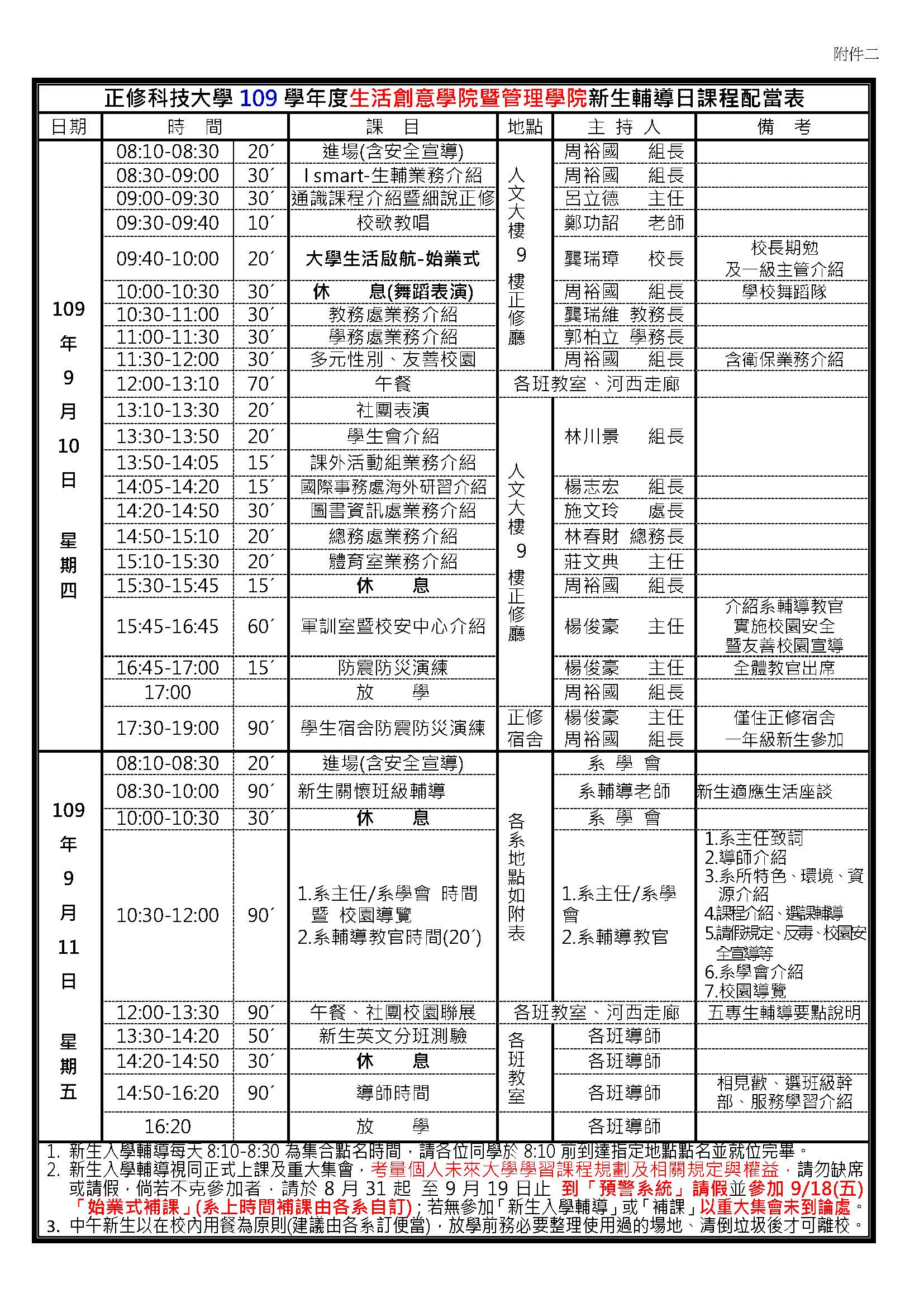 附件二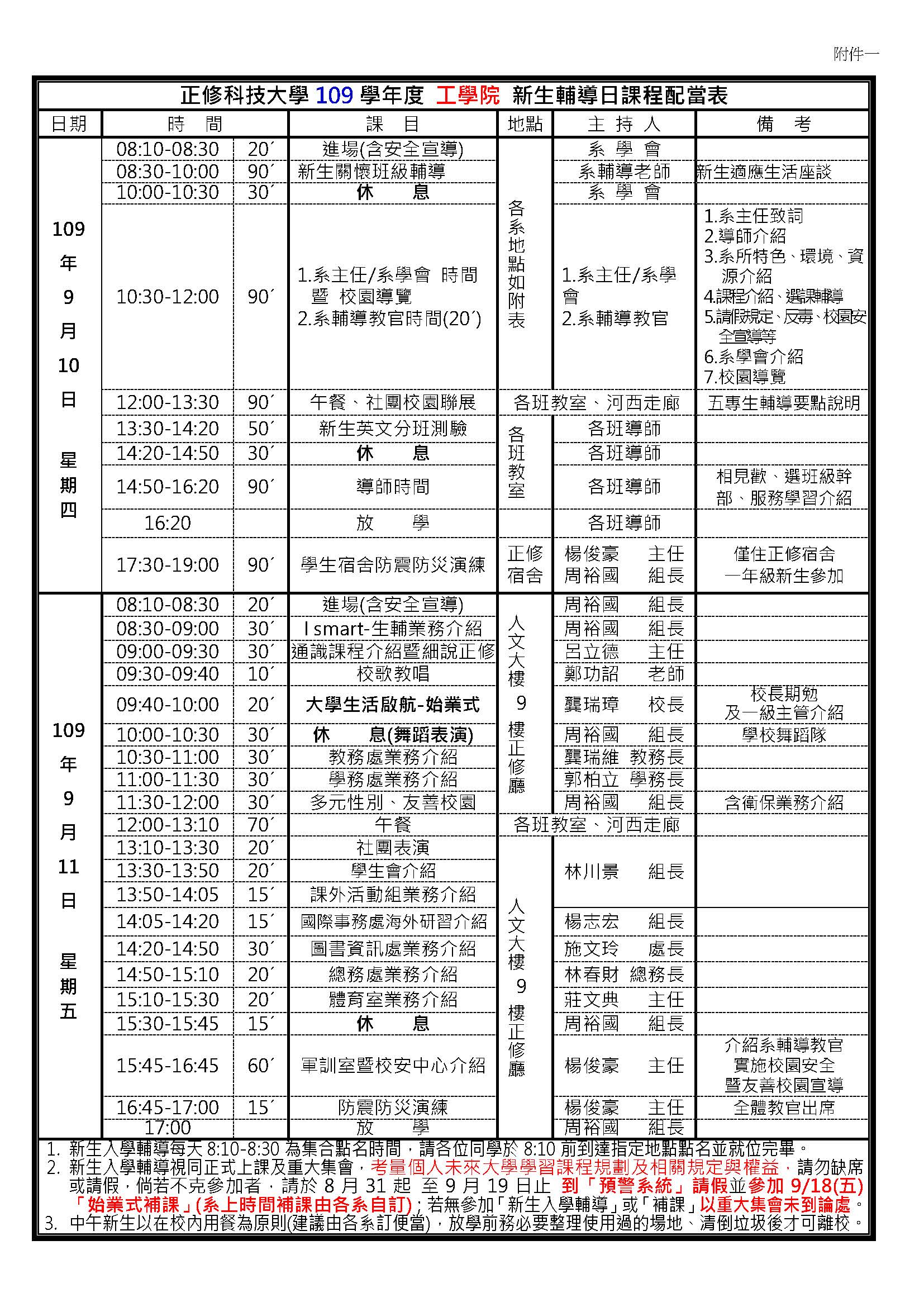 附件三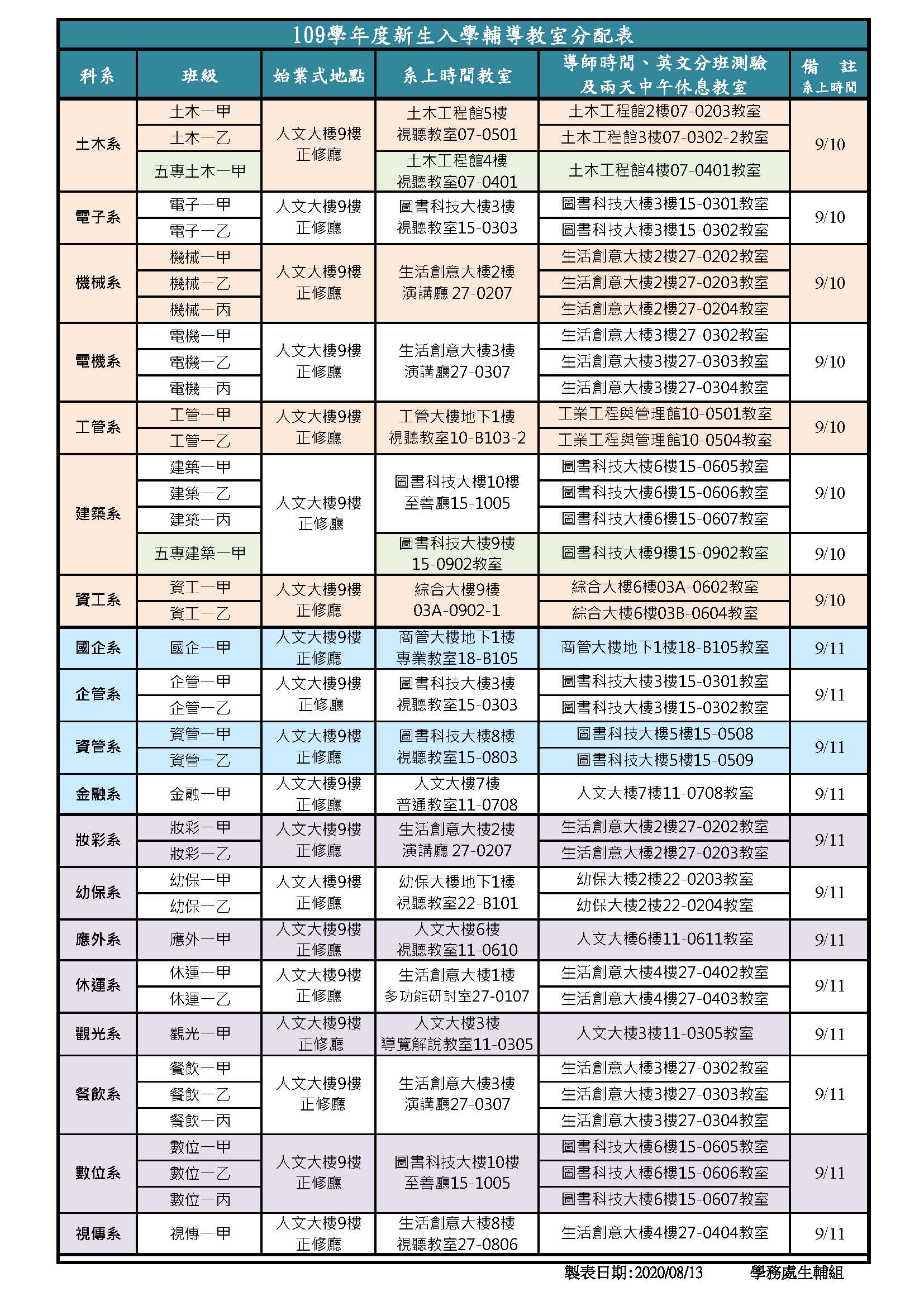 附件四(P.S：每學期3、6、11、14週)109 學 年 度 班 會 討 論 主 題 分 配 表109 學 年 度 班 會 討 論 主 題 分 配 表109 學 年 度 班 會 討 論 主 題 分 配 表109 學 年 度 班 會 討 論 主 題 分 配 表109 學 年 度 班 會 討 論 主 題 分 配 表109 學 年 度 班 會 討 論 主 題 分 配 表序號學年度日期主題負責單位備    註1109109.09.30性別平等教育 暨 傳染病預防-登革熱學輔 / 衛保李淳郁 / 林育萱
2493   /   22142109108.10.21交通安全 暨 法治教育-智財權軍訓湯文君 / 鄧丹莉
2346   /   23353109109.11.25品德教育 暨 校外賃居安全生輔張冠海 / 賴依青
2302   /   27854109109.12.16三級預防 暨 菸害防制學輔 / 軍訓謝佳汶 / 鄧丹莉
2497   /   23355109另訂性別平等教育 暨 三級預防學輔李淳郁 / 謝佳汶 
2493   /   24976109另訂交通安全 暨 法治教育-反詐騙軍訓湯文君 / 鄧丹莉
2346   /   23357109另訂健康促進-健康體位 暨 服務學習衛保 / 生輔林育萱 / 張冠海
2214   /   23028109另訂防制藥物濫用 暨 暑假期間安全需知軍訓 / 生輔簡志旭 / 周裕國
2345   /   2338